CERTIFICATE OF ORIGINALITYThis is to certify that the reported work entitled, Development of Web Directory of Aerospace Testing Facilities in India submitted for publication in DJLIT is an original work and has not been submitted/published elsewhere. I further certify that proper citations to the previous reported work have been given and no data/tables/figures have been quoted verbatim from other publications without giving due acknowledgement and without the permission of the original author(s).Please note that each contributor must complete an individually signed agreement*Contributor Signature: 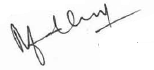 *Date: 2-5-2016.*Contributor Full Name : Margam Madhusudhan *AFFLIATION (Company, Univ.): University of Delhi*MAILING ADDRESS: Associate Professor, Department of Library and Information Science, University of Delhi, Delhi-110007.*WORK PHONE:  011-27666656*RESIDENCE PHONE:  9911817540*E-MAIL ADDRESS: mmadhusudhan@libinfosci.du.ac.inThis Agreement must be on file prior to the publication of the work. If you are unable to send through  OJS, please e-mail the scanned copy of the signed certificate to djlit@desidoc.drdo.in or through post.